Osnovna šola Simona GregorčičaKobaridOBVESTILO STARŠEM OD 1. DO 5. RAZREDASpoštovani starši,bliža se zadnji šolski dan, ko bo pouk potekal 4 šolske ure. Organizirani bodo le prvi šolski prevozi ter podaljšano bivanje za učence, ki ga želijo obiskati. Kosila bodo za vse učence odjavljena in jih preko aplikacije moja malica prijavite sami.Za lažjo organizacijo skupin Vas prosimo, da izpolnite spodnji vprašalnik. Učenci naj ga oddajo najkasneje do četrtka, 20. 6. 2024.Želimo Vam lepe in dolge počitnice,								Učitelji OPB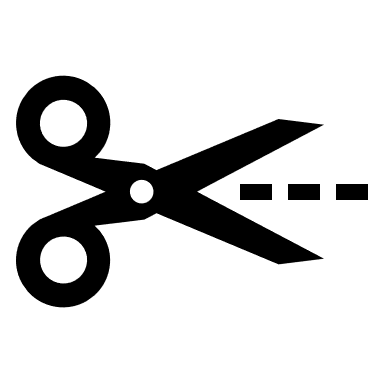 ---------------------------------------------------------------------------------------------------------------------Učenec _____________________________________________ , razred: ____________ Kosilo: 	DA		NEbo odšel domov s prvim šolskim prevozom.bo odšel domov takoj po pouku sam bo odšel domov takoj po pouku v spremstvu ____________________________________________ (navedite osebo).bo v podaljšanem bivanju do _____________ure in gre domov sam oz. v spremstvu ____________________________________________  (navedite osebo)Podpis staršev: ________________________